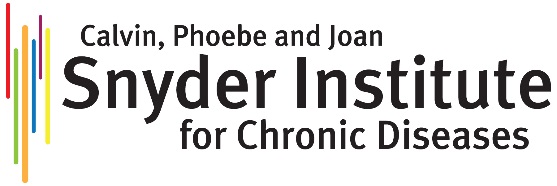 Beverley Phillips Graduate Scholarship and Post-doctoral Fellowship ProgramsThe Beverley Phillips scholarship/fellowship program honors the commitment of the donors to promote graduate education in autoimmune, inflammatory, immunological and infectious disorders.Objective: The award aims to attract outstanding graduate students and postdoctoral fellows to innovative basic science and translational research training within the Snyder Institute through the offer of highly competitive scholarships/fellowships.Eligibility: Applications are solicited from interested prospective trainees prior to the start in a graduate or postdoctoral program at the University of Calgary. For graduate scholarships, the award is contingent on acceptance into a full-time MSc or PhD program at the University of Calgary under the supervision of a full member of the Snyder Institute. Citizenship:  unrestricted Number of Awards: variable Where Tenable:  Snyder Institute, University of Calgary Value:            $25,000 and research allowance of up to $2,000 for MSc                        $30,000 and research allowance of up to $3,000 for PhD                        $45,000 and research allowance of up to $5,000 for PDFDuration:       Two years, subject to annual renewal Terms: The purpose of this award is to attract students who will be highly competitive for external awards on the basis of their academic performance and research program. Students holding these awards are expected to apply for external awards or grants for which they are eligible, including those from provincial or national agencies. When students are successful in obtaining external funding, this award will be pro-rated to guarantee the above levels of funding.Renewal is contingent upon internal review of, and application for external scholarships, annual review of progress (including participation in Snyder academic activities) and letter of support from supervisor.Application DeadlineThe deadline for the next competition is November 2, 2020 at 4:00 pm.To be eligible to apply, students must have registered or intend to register at the University of Calgary after August 29, 2020. 